   Colegio República Argentina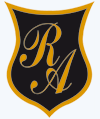 O’Carrol  # 850-   Fono 72- 2230332                    RancaguaTAREA  EDUCACION FISICA Y SALUD     CURSO: 8° BÁSICO       SEMANA  7 (DESDE 11 EL 8  AL 15 DE MAYO).Miriam Pizarro Profesora de Ed. Física y Salud  miriam.pizarro@colegiorepublicaargentina.cl                                                            Nombre:Curso:                                                                                  Fecha : OA 11: Seleccionar, combinar y aplicar con mayor dominio las habilidades motrices específicas de locomoción, manipulación y estabilidad en, al menos: Un deporte. Una danza (folclórica, moderna, entre otras).INSTRUCCIÓN:Desarrolla las siguientes tareas si no puedes imprimir recuerda que lo desbes transcribir en tu cuarderno de educación física:Tarea 1: después de haber leído la guía anterior ¿qué APRENDISTE en la clase  de hoy?                 __________________________________________________________                ___________________________________________________________Tarea 2: observa y práctica. Que se viene un desafíooooo!!!!   Elige unas de las cuecas y  Practícalas y me cuentas cual fue más cómoda para ti  siempre utilizando el dibujo o modelo coreográfico de la cueca.https://www.youtube.com/watch?v=uC5fk4uYMFs El Baile. "BRAVA, CUECA URBANA EN STGO"https://www.youtube.com/watch?v=pKeAAwqy51w Campeones Cueca Campesina Pichilemu 2019                  Responde: ¿cuál fue la más cómoda y con quien la practicaste?                 _____________________________________________________________________________                 _____________________________________________________________________________                             ¡¡  NOS VEMOS LA PRóXIMA CLASE!!!!!    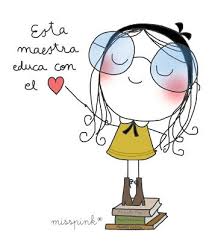 